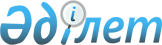 О внесении изменений и дополнений в решение маслихата района имени Габита Мусрепова от 25 декабря 2015 года № 40-2 "О бюджете района имени Габита Мусрепова на 2016-2018 годы"Решение маслихата района имени Габита Мусрепова Северо-Казахстанской области от 21 апреля 2016 года № 2-2. Зарегистрировано Департаментом юстиции Северо-Казахстанской области 13 мая 2016 года № 3737      В соответствии со статьями 106, 109 Бюджетного кодекса Республики Казахстан от 4 декабря 2008 года, подпунктом 1) пункта 1 статьи 6 Закона Республики Казахстан 23 января 2001 года "О местном государственном управлении и самоуправлении в Республике Казахстан", маслихат района имени Габита Мусрепова Северо-Казахстанской области РЕШИЛ:

      1. Внести в решение маслихата района имени Габита Мусрепова Северо-Казахстанской области от 25 декабря 2015 года № 40-2 "О бюджете района имени Габита Мусрепова на 2016-2018 годы" (зарегистрировано в Реестре государственной регистрации нормативных правовых актов под № 3536 от 11 января 2016 года, опубликовано в районных газетах от 1 февраля 2016 года "Есіл Өңірі", от 1 февраля 2016 года "Новости Приишимья") следующие изменения и дополнения: 

       пункт 1 изложить в следующей редакции:

      "1. Утвердить районный бюджет на 2016-2018 годы согласно приложениям 1, 2 и 3 соответственно, в том числе на 2016 год в следующих объемах: 

      1) доходы – 4 428 133,3 тысячи тенге, в том числе по:

      налоговым поступлениям – 993 748 тысяч тенге;

      неналоговым поступлениям – 35 468 тысяч тенге;

      поступления от продажи основного капитала – 60 000 тысяч тенге;

      поступления трансфертов – 3 338 917 тысяч тенге; 

      2) затраты – 4 433 682,6 тысячи тенге; 

      3) чистое бюджетное кредитование – 54 450 тысяч тенге, в том числе:

      бюджетные кредиты – 73 174 тысячи тенге;      

      погашение бюджетных кредитов – 18 724 тысячи тенге; 

      4) сальдо по операциям с финансовыми активами – 0, в том числе:

      приобретение финансовых активов – 0;      

      5) дефицит (профицит) бюджета – - 59 999,3 тысяч тенге;

      6) финансирование дефицита (использование профицита) бюджета – 59 999,3 тысяч тенге:

      поступление займов – 73174 тысячи тенге;

      погашение займов – 18724 тысячи тенге;

      используемые остатки бюджетных средств – 5549,3 тысяч тенге.";

       пункт 9 дополнить подпунктами 7), 8), 9) следующего содержания:

      "7) приобретение учебников;

      8) приобретение компьютеров;

      9) средний ремонт внутрипоселковых дорог.";

       пункт 11 дополнить подпунктами 4), 5), 6), 7) следующего содержания:

      "4) софинансирование на ремонт сельского Дома культуры в рамках Дорожной карты занятости 2020;

      5) приобретение и перевозка угля организациям образования;

      6) софинансирование на реализацию мероприятий по Дорожной карте занятости 2020 на молодежную практику;

      7) проведение профилактических мероприятий против энзоотических болезней.".

       Приложение 1 к указанному решению изложить в новой редакции, согласно приложению к настоящему решению (прилагается).

      2. Настоящее решение вводится в действие с 1 января 2016 года.

 Бюджет района имени Габита Мусрепова на 2016 год
					© 2012. РГП на ПХВ «Институт законодательства и правовой информации Республики Казахстан» Министерства юстиции Республики Казахстан
				
      Председатель II сессии маслихата
района имени Габита Мусрепова
Северо-Казахстанской области

А. Нурмаганбетова

      Cекретарь маслихата района
имени Габита Мусрепова
Северо-Казахстанской области

Е. Адильбеков
Приложение к решению районного маслихата от 21 апреля 2016 года № 2-2Приложение 1 к решению районного маслихата от 25 декабря 2015 года № 40-2Категория

Класс

Подкласс

Подкласс

Наименование

Сумма (тысяч тенге) 

I. Доходы

4 428 133

1

0

0

0

Налоговые поступления

993 748

1

1

Индивидуальный подоходный налог

58 452

1

1

2

2

Индивидуальный подоходный налог с доходов, не облагаемых у источника выплат

58 452

1

3

Социальный налог

385 915

1

3

1

1

Социальный налог

385 915

1

4

0

0

Налоги на собственность

294 223

1

4

1

1

Налоги на имущество 

171 127

1

4

3

3

Земельный налог

21 530

1

4

4

4

Налог на транспортные средства 

90 566

1

4

5

5

Единый земельный налог

11 000

1

5

0

0

Внутренние налоги на товары, работы и услуги

249 158

1

5

2

2

Акцизы

5 000

1

5

3

3

Поступления за использование природных и других ресурсов

221 000

1

5

4

4

Сборы за ведения предпринимательской и профессиональной деятельности

23 158

1

8

0

0

Обязательные платежи, взымаемые за совершение юридически значимых действий и (или) выдачу документов уполномоченными на то государственными органами или должностными лицами

6 000

1

8

1

1

Государственная пошлина 

6 000

2

0

0

0

Неналоговые поступления

35 468

2

1

0

0

Доходы от государственной собственности

7 054

2

1

1

1

Поступление части чистого дохода коммунальных государственных предприятий

128

2

1

5

5

Доходы от аренды имущества, находящегося в государственной собственности

6 926

2

2

0

0

Поступления от реализации товаров (работ, услуг), государственными учреждениями, финансируемыми из государственного бюджета

110

2

2

1

1

Поступления от реализации товаров (работ, услуг), предоставляемых государственными учреждениями, финансируемыми из местного бюджета

110

2

4

0

0

Штрафы, пени, санкции, взыскания, налагаемые государственными учреждениями, финансируемыми из государственного бюджета, а также содержащимися и финансируемыми из бюджета (сметы расходов) Национального Банка Республики Казахстан 

238

2

4

1

1

Штрафы, пени, санкции, взыскания, налагаемые государственными учреждениями, финансируемыми из государственного бюджета, а также содержащимися и финансируемыми из бюджета (сметы расходов) Национального Банка Республики Казахстан, за исключением поступлений от организаций нефтяного сектора 

238

2

6

Прочие неналоговые поступления

28 066

2

6

1

1

Прочие неналоговые поступления

28 066

3

Поступления от продажи основного капитала

60 000

3

3

Продажа земли и нематериальных активов

60 000

3

3

1

1

Продажа земли 

60 000

4

0

0

0

Поступления трансфертов 

3 338 917

4

2

Трансферты из вышестоящих органов государственного управления

3 338 917

Функциональная группа

Функциональная подгруппа

Учреждение

Программа

Наименование

Сумма (тысяч тенге)

Функциональная группа

Функциональная подгруппа

Учреждение

Программа

Наименование

Сумма (тысяч тенге)

2.Затраты

4 433 682,6

Функциональная группа

Функциональная подгруппа

Учреждение

Программа

Наименование

Сумма (тысяч тенге)

01

Государственные услуги общего характера

398 029,3

Функциональная группа

Функциональная подгруппа

Учреждение

Программа

Наименование

Сумма (тысяч тенге)

1

Представительные, исполнительные и другие органы, выполняющие общие функции государственного управления

343 068,3

Функциональная группа

Функциональная подгруппа

Учреждение

Программа

Наименование

Сумма (тысяч тенге)

112

Аппарат маслихата района (города областного значения)

16 377,0

001

Услуги по обеспечению деятельности маслихата района (города областного значения)

16 377,0

122

Аппарат акима района (города областного значения)

96 982,3

001

Услуги по обеспечению деятельности акима района ( города областного значения)

96 447,3

003

Капитальные расходы государственного органа

535,0

123

Аппарат акима района в городе, города районного значения, поселка, села, сельского округа

229 709,0

001

Услуги по обеспечению деятельности акима района в городе, города районного значения, поселка, села, сельского округа

227 314,0

022

Капитальные расходы государственного органа

2 395,0

2

Финансовая деятельность

1 352,0

459

Отдел экономики и финансов района (города областного значения)

1 352,0

003

Проведение оценки имущества в целях налогообложения

1 079,0

010

Приватизация, управление коммунальным имуществом, постприватизационная деятельность и регулирование споров, связанных с этим

273,0

9

Прочие государственные услуги общего характера

53 609,0

458

Отдел жилищно-коммунального хозяйства, пассажирского транспорта и автомобильных дорог района (города областного значения)

23 620,0

001

Услуги по реализации государственной политики на местном уровне в области жилищно-коммунального хозяйства, пассажирского транспорта и автомобильных дорог 

14 670,0

013

Капитальные расходы государственного органа

8 950,0

459

Отдел экономики и финансов района (города областного значения)

29 989,0

001

Услуги по реализации государственной политики в области формирования и развития экономической политики, государственного планирования, исполнения бюджета и управления коммунальной собственностью района (города областного значения)

29 989,0

02

Оборона

12 417,5

1

Военные нужды

9 608,5

122

Аппарат акима района (города областного значения)

9 608,5

005

Мероприятия в рамках исполнения всеобщей воинской обязанности

9 608,5

2

Организация работы по чрезвычайным ситуациям

2 809,0

122

Аппарат акима района (города областного значения)

2 809,0

006

Предупреждение и ликвидация чрезвычайных ситуаций масштаба района (города областного значения)

2 309,0

007

Мероприятия по профилактике и тушению степных пожаров районного (городского) масштаба, а также пожаров в населенных пунктах, в которых не созданы органы государственной противопожарной службы

500,0

03

Общественный порядок, безопасность, правовая, судебная, уголовно-исполнительная деятельность

2 028,0

9

Прочие услуги в области общественного порядка и безопасности

2 028,0

458

Отдел жилищно-коммунального хозяйства, пассажирского транспорта и автомобильных дорог района (города областного значения)

2 028,0

021

Обеспечение безопасности дорожного движения в населенных пунктах

2 028,0

04

Образование

3 326 551,6

1

Дошкольное воспитание и обучение

236 635,3

464

Отдел образования района (города областного значения)

232 998,0

009

Обеспечение деятельности организаций дошкольного воспитания и обучения

109 327,0

040

Реализация государственного образовательного заказа в дошкольных организациях образования

123 671,0

472

Отдел строительства, архитектуры и градостроительства района (города областного значения)

3 637,3

037

Строительство и реконструкция объектов дошкольного воспитания и обучения

3 637,3

2

Начальное, основное среднее и общее среднее образование

2 889 073,3

464

Отдел образования района (города областного значения)

2 856 264,3

003

Общеобразовательное обучение

2 752 174,0

006

Дополнительное образование для детей 

104 090,3

465

Отдел физической культуры и спорта района (города областного значения)

32 809,0

017

Дополнительное образование для детей и юношества по спорту

32 809,0

9

Прочие услуги в области образования

200 843,0

464

Отдел образования района (города областного значения)

200 843,0

001

Услуги по реализации государственной политики на местном уровне в области образования 

15 112,0

005

Приобретение и доставка учебников, учебно-методических комплексов для государственных учреждений образования района (города областного значения)

39 731,0

015

Ежемесячная выплата денежных средств опекунам (попечителям) на содержание ребенка-сироты (детей-сирот), и ребенка (детей), оставшегося без попечения родителей

15 572,0

022

Выплата единовременных денежных средств казахстанским гражданам, усыновившим (удочерившим) ребенка (детей)-сироту и ребенка (детей), оставшегося без попечения родителей

638,0

029

Обследование психического здоровья детей и подростков и оказание психолого-медико-педагогической консультативной помощи населению

24 313,0

067

Капитальные расходы подведомственных государственных учреждений и организаций

105 477,0

06

Социальная помощь и социальное обеспечение

173 926,0

1

Социальное обеспечение

7 293,0

451

Отдел занятости и социальных программ района (города областного значения)

2 800,0

005

Государственная адресная социальная помощь

800,0

016

Государственные пособия на детей до 18 лет

2 000,0

464

Отдел образования района (города областного значения)

4 493,0

030

Содержание ребенка (детей), переданного патронатным воспитателям

4 493,0

2

Социальная помощь

139 595,0

451

Отдел занятости и социальных программ района 

(города областного значения)

139 595,0

002

Программа занятости

16 573,0

006

Оказание жилищной помощи

1 000,0

007

Социальная помощь отдельным категориям нуждающихся граждан по решениям местных представительных органов

13 010,0

010

Материальное обеспечение детей-инвалидов, воспитывающихся и обучающихся на дому

1 300,0

014

Оказание социальной помощи нуждающимся гражданам на дому

92 573,0

017

Обеспечение нуждающихся инвалидов обязательными гигиеническими средствами и предоставление услуг специалистами жестового языка, индивидуальными помощниками в соответствии с индивидуальной программой реабилитации инвалида

15 139,0

9

Прочие услуги в области социальной помощи и социального обеспечения

27 038,0

451

Отдел занятости и социальных программ района (города областного значения)

27 038,0

001

Услуги по реализации государственной политики на местном уровне в области обеспечения занятости и реализации социальных программ для населения

26 740,0

011

Оплата услуг по зачислению, выплате и доставке пособий и других социальных выплат

298,0

07

Жилищно-коммунальное хозяйство

50 606,8

1

Жилищное хозяйство

15 159,0

123

Аппарат акима района в городе, города районного значения, поселка, села, сельского округа

2 620,0

027

Ремонт и благоустройство объектов в рамках развития городов и сельских населенных пунктов по Дорожной карте 

занятости 2020

2 620,0

458

Отдел жилищно-коммунального хозяйства, пассажирского транспорта и автомобильных дорог района (города областного значения)

2 150,0

003

Организация сохранения государственного жилищного фонда

2 150,0

464

Отдел образования района (города областного значения)

7 988,0

026

Ремонт объектов в рамках развития городов и сельских населенных пунктов по Дорожной карте занятости 2020

7 988,0

472

Отдел строительства, архитектуры и градостроительства района (города областного значения)

2 401,0

072

Строительство служебного жилища, развитие инженерно-коммуникационной инфраструктуры и строительство, достройка общежитий для молодежи в рамках Дорожной карты занятости 2020

2 401,0

2

Коммунальное хозяйство

10 125,3

123

Аппарат акима района в городе, города районного значения, поселка, села, сельского округа

2 602,0

014

Организация водоснабжения населенных пунктов

2 602,0

458

Отдел жилищно-коммунального хозяйства, пассажирского транспорта и автомобильных дорог района (города областного значения)

6 441,3

029

Развитие системы водоснабжения и водоотведения

6 441,3

472

Отдел строительства, архитектуры и градостроительства района (города областного значения)

82,0

005

Развитие коммунального хозяйства

82,0

472

Отдел строительства, архитектуры и градостроительства района (города областного значения)

1 000,0

007

Развитие благоустройства городов и населенных пунктов

1 000,0

3

Благоустройство населенных пунктов

25 322,5

123

Аппарат акима района в городе, города районного значения, поселка, села, сельского округа

4 070,0

008

Освещение улиц населенных пунктов

70,0

011

Благоустройство и озеленение населенных пунктов

4 000,0

458

Отдел жилищно-коммунального хозяйства, пассажирского транспорта и автомобильных дорог района (города областного значения)

21 252,5

015

Освещение улиц в населенных пунктах

18 672,5

016

Обеспечение санитарии населенных пунктов

1 423,0

017

Содержание мест захоронений и захоронение безродных

140,0

018

Благоустройство и озеленение населенных пунктов

1 017,0

08

Культура, спорт, туризм и информационное пространство

197 593,0

1

Деятельность в области культуры

84 806,0

123

Аппарат акима района в городе, города районного значения, поселка, села, сельского округа

45 041,0

006

Поддержка культурно-досуговой работы на местном уровне

45 041,0

455

Отдел культуры и развития языков района (города областного значения)

39 765,0

003

Поддержка культурно-досуговой работы

39 765,0

2

Спорт

15 520,0

465

Отдел физической культуры и спорта района (города областного значения)

15 520,0

001

Услуги по реализации государственной политики на местном уровне в сфере физической культуры и спорта

8 455,0

006

Проведение спортивных соревнований на районном (города областного значения) уровне

3 965,0

007

Подготовка и участие членов сборных команд района (города областного значения) по различным видам спорта на областных спортивных соревнованиях

3 100,0

3

Информационное пространство

68 196,0

455

Отдел культуры и развития языков района (города областного значения)

58 196,0

006

Функционирование районных (городских) библиотек

57 126,0

007

Развитие государственного языка и других языков народа Казахстана

1 070,0

456

Отдел внутренней политики района (города областного значения)

10 000,0

002

Услуги по проведению государственной информационной политики через газеты и журналы 

10 000,0

9

Прочие услуги по организации культуры, спорта, туризма и информационного пространства

29 071,0

455

Отдел культуры и развития языков района (города областного значения)

10 391,0

001

Услуги по реализации государственной политики на местном уровне в области развития языков и культуры

9 041,0

032

Капитальные расходы подведомственных государственных учреждений и организаций

1 350,0

456

Отдел внутренней политики района (города областного значения)

18 680,0

001

Услуги по реализации государственной политики на местном уровне в области информации, укрепления государственности и формирования социального оптимизма граждан

12 613,0

003

Реализация мероприятий в сфере молодежной политики

6 067,0

10

Сельское, водное, лесное, рыбное хозяйство, особо охраняемые природные территории, охрана окружающей среды и животного мира, земельные отношения

120 012,4

1

Сельское хозяйство

72 093,4

459

Отдел экономики и финансов района (города областного значения)

12 745,0

099

Реализация мер по оказанию социальной поддержки специалистов 

12 745,0

462

Отдел сельского хозяйства района (города областного значения)

22 910,4

001

Услуги по реализации государственной политики на местном уровне в сфере сельского хозяйства и ветеринарии

22 514,9

006

Капитальные расходы государственного органа

395,5

473

Отдел ветеринарии района (города областного значения)

36 438,0

001

Услуги по реализации государственной политики на местном уровне в сфере сельского хозяйства и ветеринарии

22 686,0

065

Капитальные расходы государственного органа

2 000,0

006

Организация санитарного убоя больных животных

410,0

007

Организация отлова и уничтожения бродячих собак и кошек

2 463,0

008

Возмещение владельцам стоимости изымаемых и уничтожаемых больных животных, продуктов и сырья животного происхождения

1 685,0

009

Проведение ветеринарных мероприятий по энзоотическим болезням животных 

3 994,0

010

Проведение мероприятий по идентификации сельскохозяйственных животных

3 200,0

6

Земельные отношения

10 085,0

463

Отдел земельных отношений района (города областного значения)

10 085,0

001

Услуги по реализации государственной политики в области регулирования земельных отношений на территории района (города областного значения)

10 085,0

9

Прочие услуги в области сельского, водного, лесного, рыбного хозяйства, охраны окружающей среды и земельных отношений

37 834,0

473

Отдел ветеринарии района (города областного значения)

37 834,0

011

Проведение противоэпизоотических мероприятий

37 834,0

11

Промышленность, архитектурная, градостроительная и строительная деятельность

9 326,7

2

Архитектурная, градостроительная и строительная деятельность

9 326,7

472

Отдел строительства, архитектуры и градостроительства района (города областного значения)

9 326,7

001

Услуги по реализации государственной политики на местном уровне в области строительства

9 326,7

12

Транспорт и коммуникации

79 371,0

1

Автомобильный транспорт

78 671,0

458

Отдел жилищно-коммунального хозяйства, пассажирского транспорта и автомобильных дорог района (города областного значения)

78 671,0

023

Обеспечение функционирования автомобильных дорог

19 405,0

045

Капитальный и средний ремонт автомобильных дорог районного значения и улиц населенных пунктов

59 266,0

9

Прочие услуги в сфере транспорта и коммуникаций

700,0

458

Отдел жилищно-коммунального хозяйства, пассажирского транспорта и автомобильных дорог района (города областного значения)

700,0

037

Субсидирование пассажирских перевозок по социально-значимым городским (сельским), пригородным и внутрирайонным сообщениям

700,0

13

Прочие

50 448,0

3

Поддержка предпринимательской деятельности и защита конкуренции

8 232,0

469

Отдел предпринимательства района (города областного значения)

8 232,0

001

Услуги по реализации государственной политики на местном уровне в области развития предпринимательства и промышленности 

8 232,0

9

Прочие

42 216,0

123

Аппарат акима района в городе, города районного значения, поселка, села, сельского округа

40 563,0

040

Реализация мер по содействию экономическому развитию регионов в рамках Программы "Развитие регионов"

40 563,0

459

Отдел экономики и финансов района (города областного значения)

1 653,0

012

Резерв местного исполнительного органа района (города областного значения) 

1 653,0

15

Трансферты

13 372,3

1

Трансферты

13 372,3

459

Отдел экономики и финансов района (города областного значения)

13 372,3

006

Возврат неиспользованных (недоиспользованных) целевых трансфертов

34,3

051

Трансферты органам местного самоуправления

13 338,0

3. Чистое бюджетное кредитование

54 450,0

Бюджетные кредиты

73 174,0

10

Сельское, водное, лесное, рыбное хозяйство, особо охраняемые природные территории, охрана окружающей среды и животного мира, земельные отношения

73 174,0

1

Сельское хозяйство

73 174,0

459

Отдел экономики и финансов района (города областного значения)

73 174,0

018

Бюджетные кредиты для реализации мер социальной поддержки специалистов

73 174,0

Категория

Класс

Под класс

Наименование

Сумма (тысяч тенге)

5

Погашение бюджетных кредитов

18 724,0

1

Погашение бюджетных кредитов

18 724,0

1

Погашение бюджетных кредитов, выданных из государственного бюджета

18 724,0

4. Сальдо по операциям с финансовыми активами

0,0

Приобретение финансовых активов

0,0

5. Дефицит (профицит) бюджета

-59 999,3

6. Финансирование дефицита (использование профицита) бюджета

59 999,3

7

Поступление займов

73 174,0

01

Внутренние государственные займы

73 174,0

2

Договоры займа

73 174,0

Функциональная группа

Функциональная подгруппа

Учреждение

Программа

Наименование

Сумма (тысяч тенге)

Функциональная группа

Функциональная подгруппа

Учреждение

Программа

Наименование

Сумма (тысяч тенге)

16

Погашение займов

18 724,0

Функциональная группа

Функциональная подгруппа

Учреждение

Программа

Наименование

Сумма (тысяч тенге)

459

Отдел экономики и финансов района (города областного значения)

18 724,0

Функциональная группа

Функциональная подгруппа

Учреждение

Программа

Наименование

Сумма (тысяч тенге)

005

Погашение долга местного исполнительного органа перед вышестоящим бюджетом

18 724,0

Функциональная группа

Функциональная подгруппа

Учреждение

Программа

Наименование

Сумма (тысяч тенге)

Категория

Класс

Подкласс

Наименование

Сумма (тысяч тенге)

8

Используемые остатки бюджетных средств

5 549,3

01

Остатки бюджетных средств

5 549,3

1

Свободные остатки бюджетных средств

5 549,3

